NAME:………………………………………………………………………………………..INDEX NO:……………………………..121/2MATHEMATICSPAPER 2JULY 2 ½   HOURSSTAREHE GIRLS’ CENTRE MOCK EXAMINATION-2015 Certificate of Secondary Education (K.C.S.E)121/2MATHEMATICSPAPER 2JULY 2 ½   HOURSINSTRUCTIONS TO CANDIDATESWrite your NAME and  INDEX NUMBER in the spaces provided at the top of this pageAnswer all questions in section I and any five questions in section II.Show all the steps in your calculations giving your answer at each stage in the spaces below each questionMarks may be given for correct working even if the answer is wrong.Non-programmable silent electronic calculators and KNEC Mathematical tables may be used.Section I 				FOR EXAMINER’S USE ONLYSection II								            Grand TotalThis paper consists of 18 printed pages.Candidates should check the question paper to ensure that all pages are printed as indicatedand no questions are missingSECTION 1 ( 50 MARKS)Answer all the questions in the spaces provided after each.Solve the following  equations for values of  from O0 to 3600		3 cos2 - 7 cos  = 6.								3mksThe figure below shows a circle center O of radius 14cm.  TP and TQ are tangents to the circle at points P and Q respectively OT = 50cm.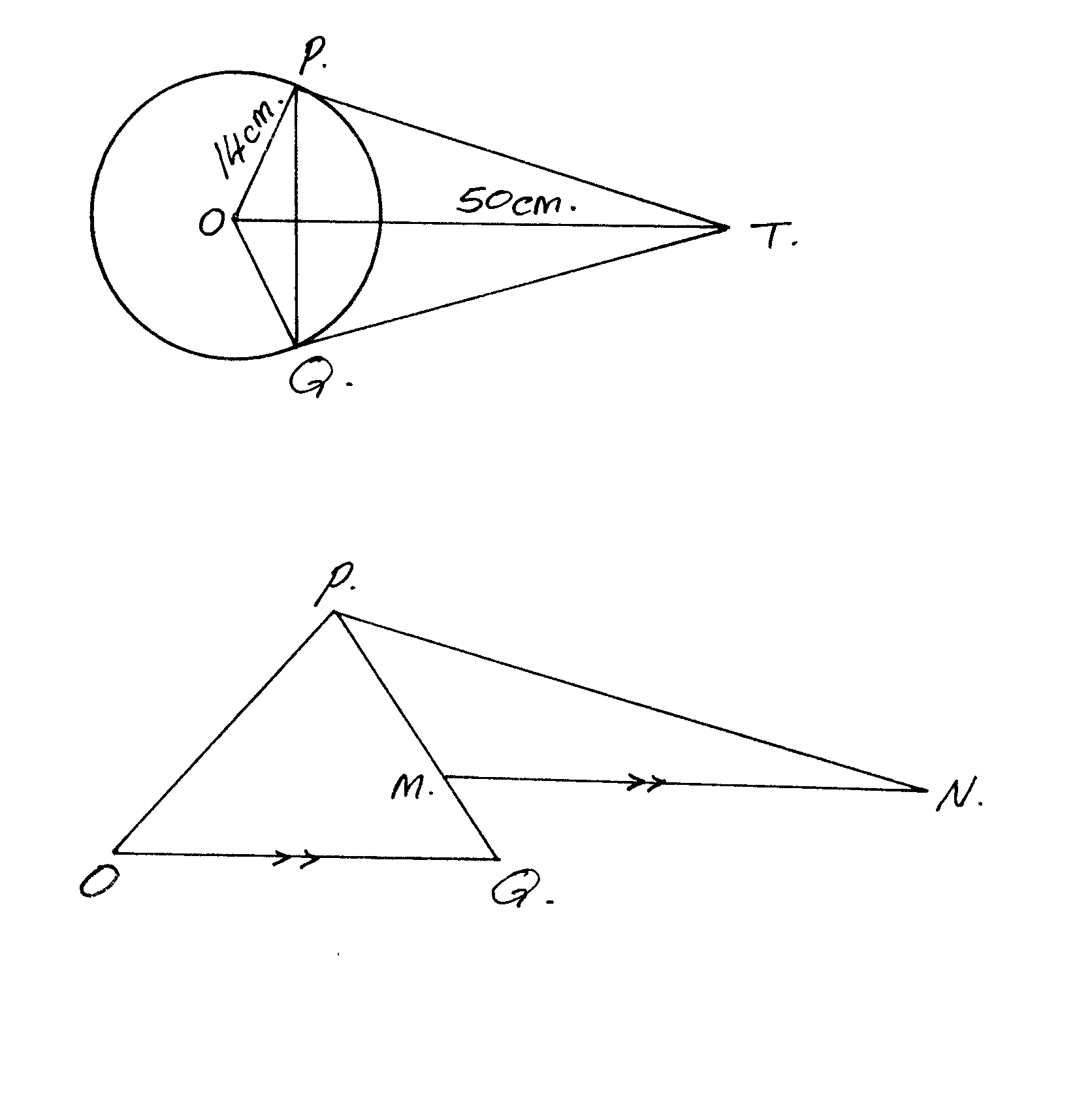 	Calculate the length of the chord PQ to 4s.f.						2mksTwo variables P and Q are such that P varies partly as Q and partly as the square root of Q.  Given that P=30 when Q=9 and P=16 when Q=14 find P when Q=36.		3mks4. A shopkeeper mixes coffee costing sh. 160 per kg with another type which costs sh. 240 per kg.  Find the ratio in which the two types should be mixed so that if one of the mixtures is sold at Sh. 220, a profit of 10% is realized.                                                  				 (3mks)5. Ogwan’g was employed with a staritng salary of Ksh. 12,560 p.m followed by increament of Ksh. 3756 p.a. DetermineHis monthly salary in the 5th year						(2marks)The total amount Ogwang had earned by the end of his 10th year in employment.      (2mks)6. The first, the fifth and eleventh terms of an increasing arithmetic progression are three consecutive terms of a geometrical progression. If the first term of the arithmetic progression is 6. Find The common difference of the arithmetic progression.		     (2 marks)The common ratio of the geometric progression.				     (1 marks)7. A particle moves such that its distance S obeys the law S=2t2 + 5 where t is time in seconds.  Calculate the distance between t=1 and t=5 by mid-ordinate rule.			(4mks)8. Determine the cordinate of the turning point and state its nature from the curve y=9+3x – 2x2.											(3mks)9. A machine has an inverse drive systems which has a crossover belt connecting the two pulleys center A and B of radii 7 cm and 3.5 cm respectively. They distance between the centers is 20cm.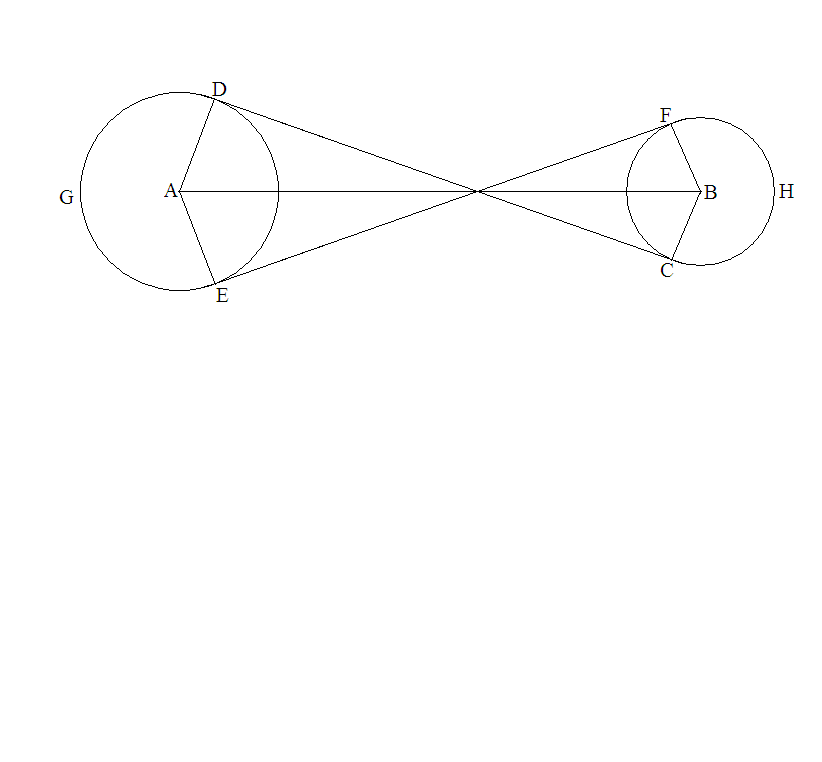 	 Given that reflex angle DAE=2400. Find the total length of the belt DGEFHC.       (4mks)10. (2x + 5y), (x + y), (x –y) are the first three terms of a Geometric Progression.  Express x in terms of y.										(2mks)11. (a)   Expand     [1  +  ½ x ]7   up to the term in x3.					(1mks)	(b)  Hence find the value of  (0.96)7 correct to 3 decimal places.			(1mks)12. The diagram below shows a straight line y=x+7 intersecting the curve y=(x –1)2+ 4 at the point A and B.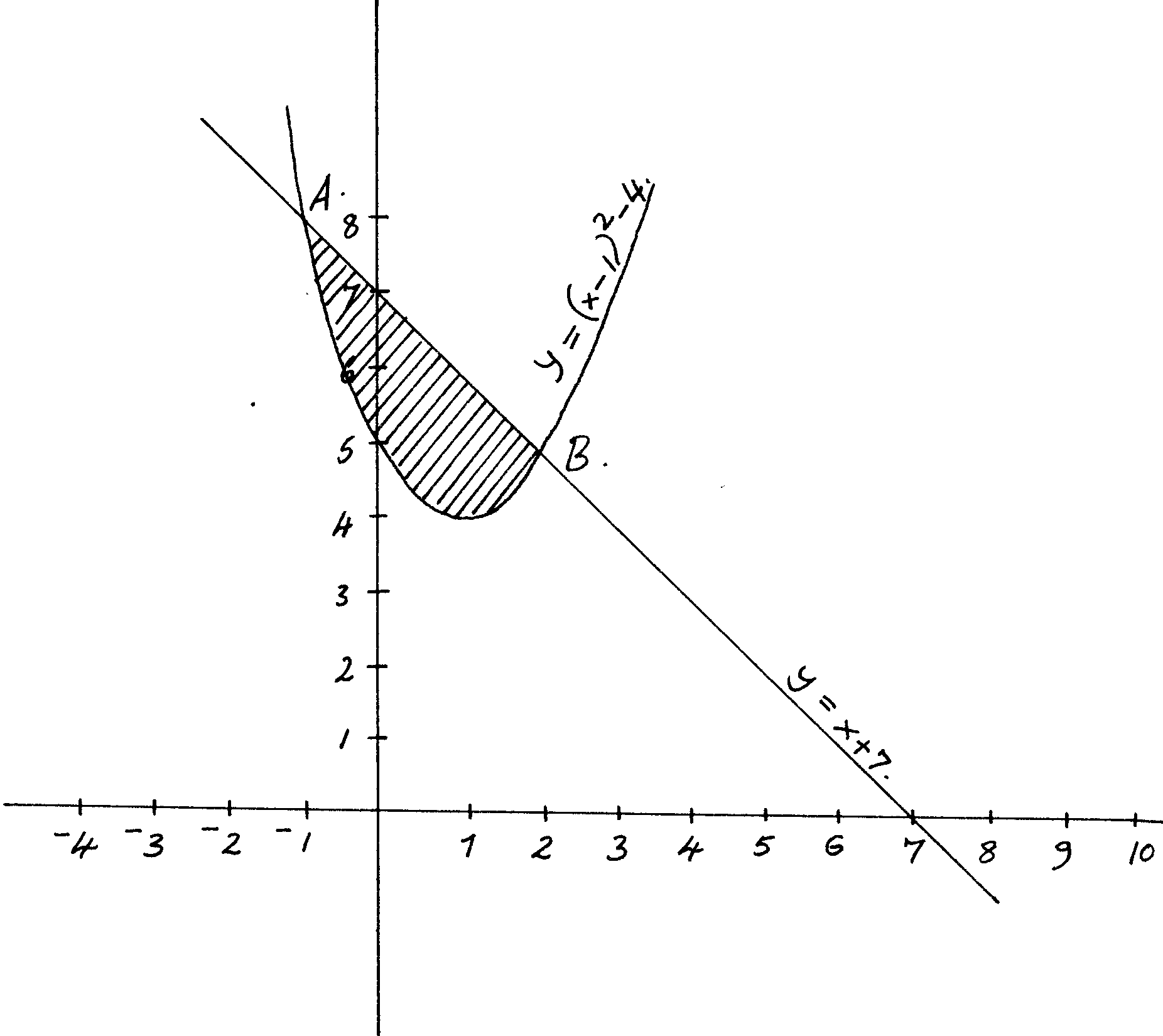 	a)  Find the coordinates of A and B.							2mks	b)  Calculate the area of the shaded region.						2mks13. A colony of Bees was found to have 250 Bees at the beginning.  Thereafter the number of bees doubled every two days.  Find how many bees there were after 16 days.		3mks14. The table below shows the weight in kg of 40 students in a class				Calculate the percentage of the students in the class whose ages were 74.5kg and below    3mks15. A right circular cylinder is to be made so that the sum of its radius and its height is 6cm. Find the maximum possible volume of the cylinder.					(3marks)16. Using a ruler and pair of compasses only. Construct an equilateral triangle ABC of sides 4cm construct the locus of a point P such that P is always on the same side of BC as A and =300. Shade the region where Q can be found if Q is outside the triangle and	 angle BQC > 300.									      (4marks)SECTION II  ( 50 MARKS)Answer all the questions in the spaces provided after each.17. The probabilities that Martha , Peter and James will be late for breakfast are ¼ , 1/3 and 1/5 respectively.  On any one morning what is the probability that	a)  None of them will be late?								2mks	b)  Only one of them will be late?							2mks	c)  At least one of them will be late?							2mks	d)  At most one of them will be late?							2mks	e)  All of them will be late								2mks18.	(a)  Complete the table below.							2mks	(b)  Draw the graphs of y=sin ( x – 300) and y= – Cos x on the same axes, for 00 < x < 3600.												5mks	(c )  Use your graph to solve the equation sin (x-300) +  x = 0.			3mks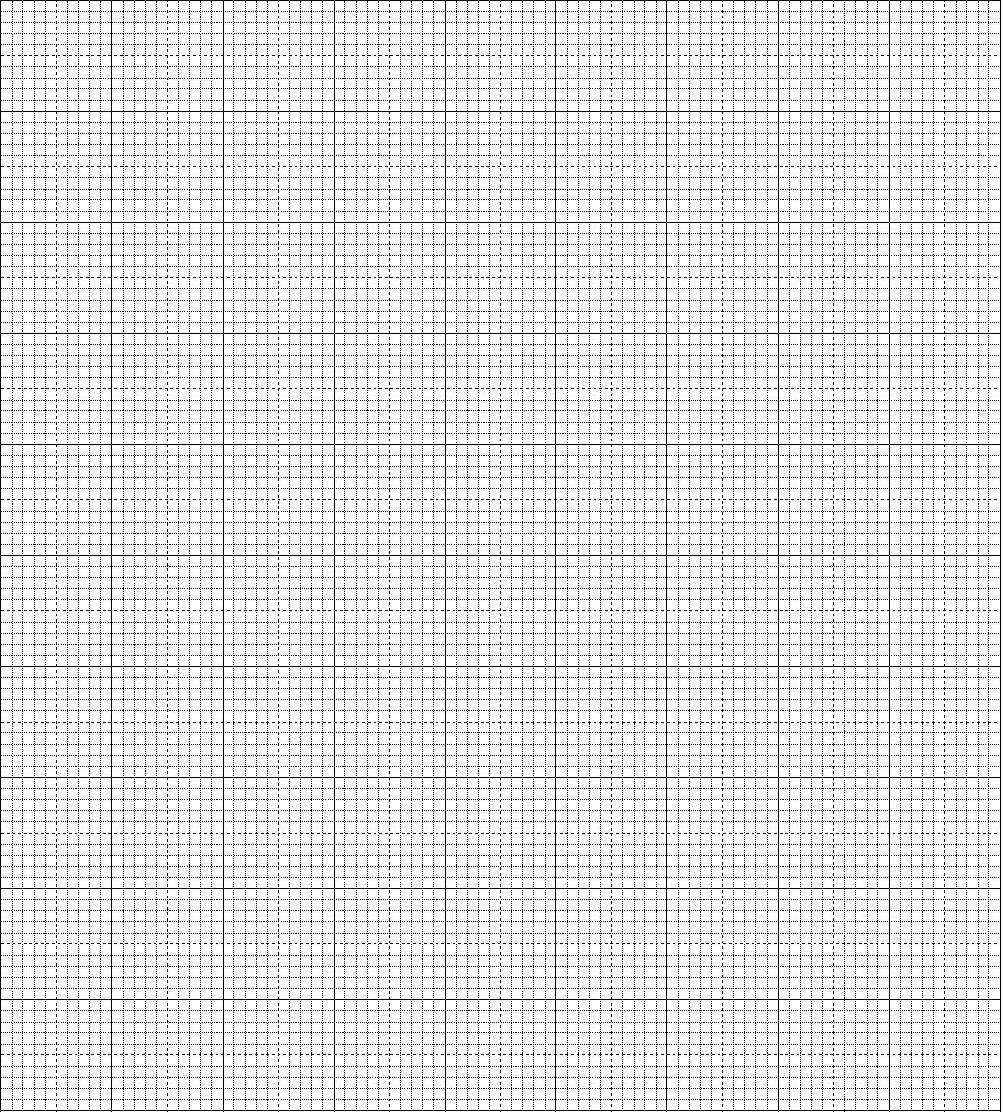 19.	In the figure below M and N are points on OB and BA respectively such that :MB=2:3 and BN:NA=2:1.  ON and AM intersect at x.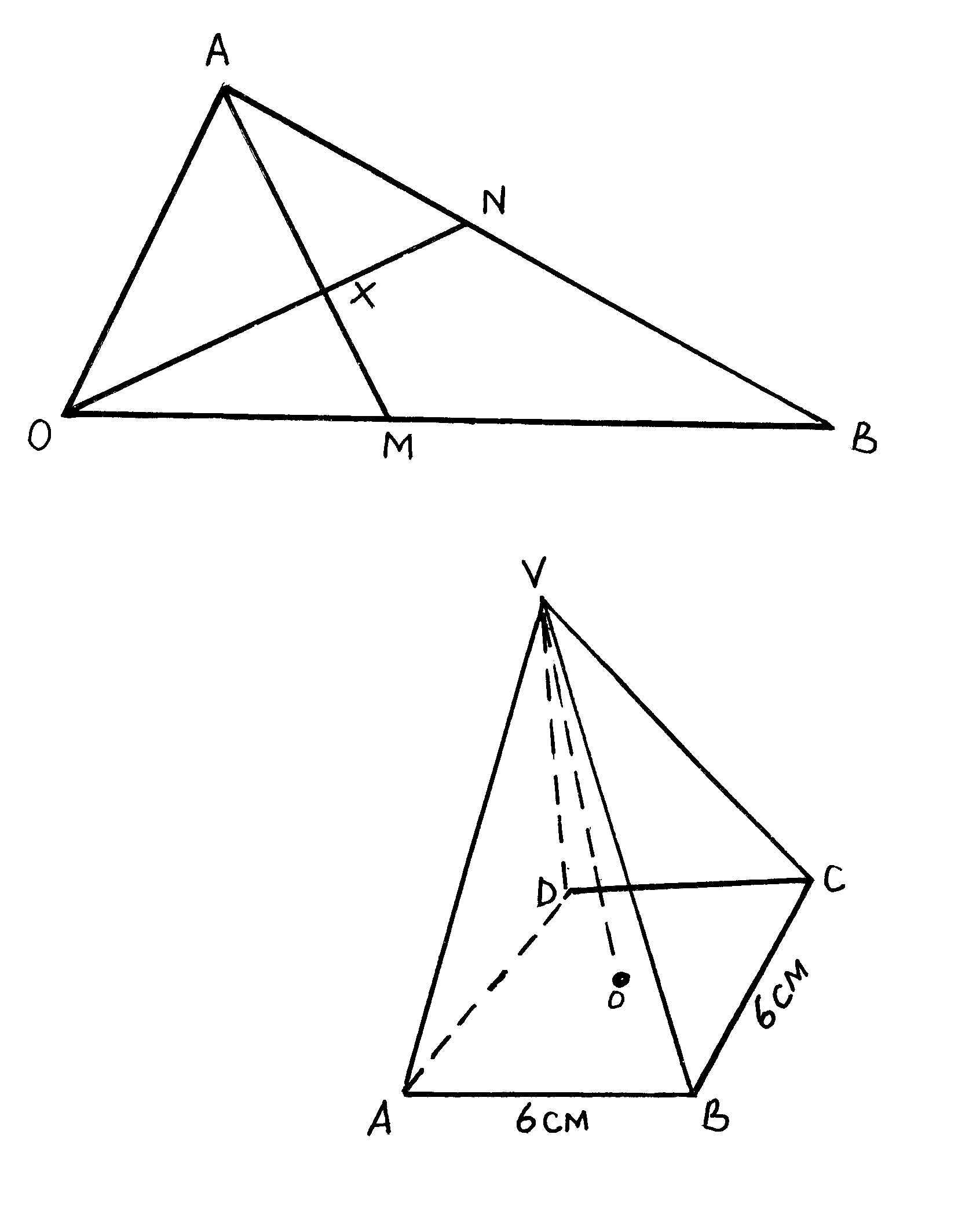 	a)  Given that OA = a and  = b express ON, AM and AB in terms of a and b.	(4mks)	b)  By taking OX=h ON and AX = kAM, where h and k are scalars.  Find two expressions for OX in terms of a and b.  Hence determine the constants h and k and ratio in which  x divides AM.											(6mks)20.	Two towns P and Q, lie on the same parallel of latitude, 61.50N.  (Take radius of the earth, R = 6370km and =  22/7)	a)  Find the shorter distance between the towns and the north pole in kilometers.	2mks	b)  If the longitudes of P and Q are 420W and 290E respectively, find the shortest distance between them in km.									3mks	c)  If R is another town due south of P and 960 km away from P, find the coordinates of R.											5mksThe table below shows the distribution of marks scored by Form 4 students in one of the national school in mathematics examination.Calculate the median mark						                                 (3mks)Using 57 as the assumed mean mark, calculate The actual mean for the grouped mark.			                                 (3mks)The standard deviation 					                                 (3mks)State the modal class 							                                   (1mk)22.	A triangle has vertices A( 1,2), B ( 4,4) and C (6,2)	a)  Draw triangle ABC on the Cartesian plane.					1mk	b)  Construct the image angle A’B’C’ the image of triangle  ABC under a rotation of 900 clockwise about the origin.								2mks	c)  Draw triangle A’’B’’C’’,  the image of triangle A’B’C’ under reflection in line y=x,  state the coordinates of A’’B’’C’’								3mks	d)  Draw triangle A’’’B’’’C’’’ the image of triangle A’’B’’C’’ under a reflection in the line y=0 and state the coordinates of its vertices	e)  Describe a single transformation that maps angle A’’’B’’’C’’’ onto angle ABC.2mks23.	Figure below is a pyramid on a rectangular base.  PQ=16cm, QR = 12cm and VP = 13cm.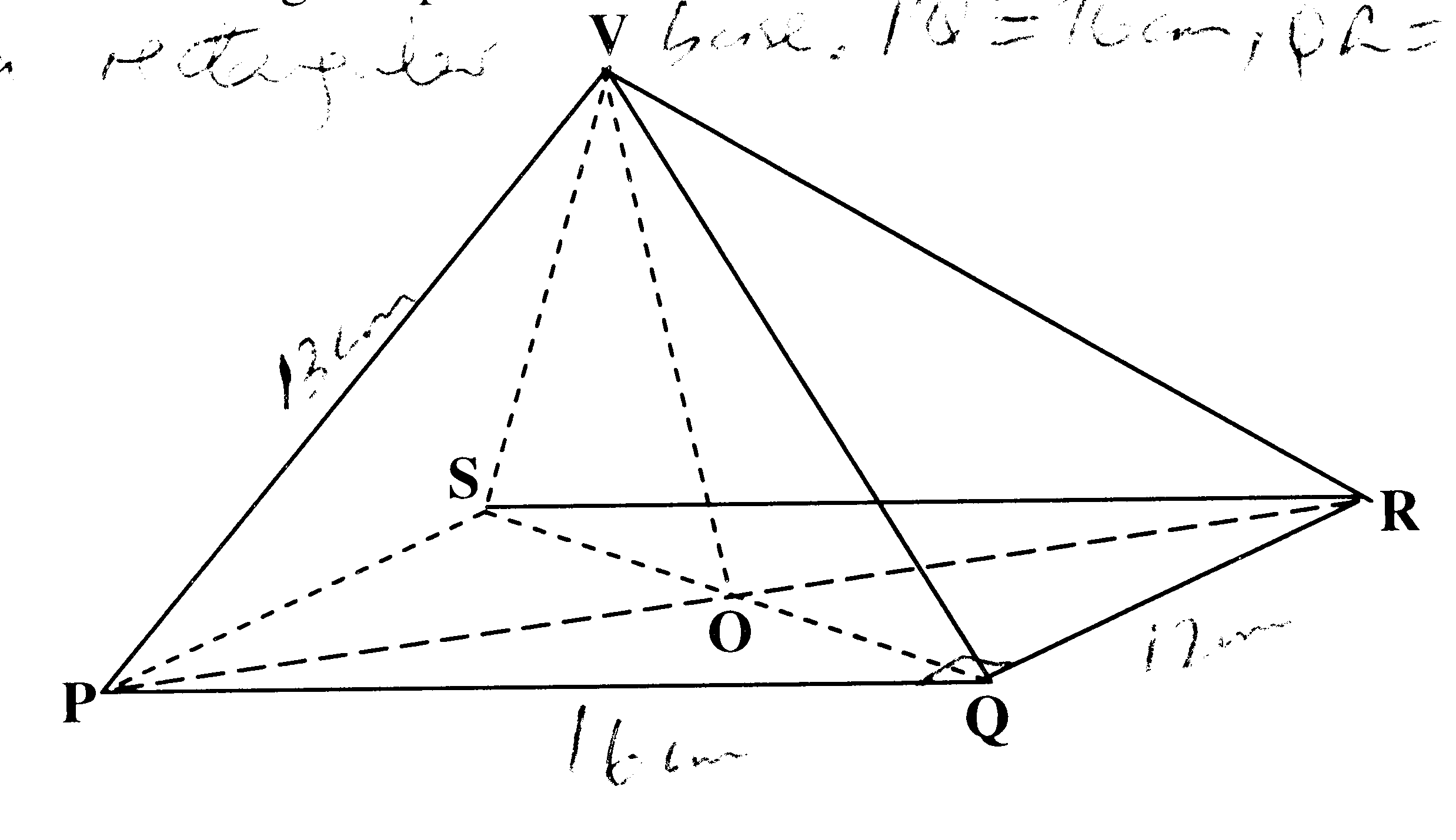 	Find	(a)  The length of the QS.								2mks	(b)  The height of the pyramid.							2mks	(c )  The angle between VQ and the base.						2mks	(d)  The angle between plane VQR and the base.					4mks24.	A farmer has 50 acres of land.  He has a capital Shs. 2,400 to grow carrots and potatoes as cash crops.  The cost of growing carrots is Shs.40 per acre and that of growing potatoes is Shs.60 per acre.  He estimates that the respective profits per acre are Shs.30 (on carrots) and Shs. 40 (on potatoes).	By letting X and Y to represent carrots and potatoes respectively:-	a)  Form suitable inequalities to represent this information.				4mks	b)  By representing this information on a graph, determine on how many acres he should grow each crop for maximum profit.							4mks	c)  Find the maximum profit.								2mks25. The acceleration of a moving particle is given as. The velocity at the starting point is 8m/s. Determine Its velocity in terms of t.					                              (2marks)The distance covered after 3 seconds			                              (2marks)The distance covered during the 3rd second. 		                              (4marks)Maximum velocity of the particle				                              (3marks)Question12345678910111213141516TOTALMarksQuestion171819202122232425TOTALMarksWeight in kg50 – 5960 – 6970 – 7980 – 8990 - 99Number of students681693	X00300600900120015001800210024002700300033003600–  Cos x– 1– 0.50.50.870.870.50.87Sin ( x – 300)0.00.50.870.5– 0.5– 0.87– 0.5Marks30-3435-3940-4445-4950-5455-5960-6465-6970-7475-7980-84No. of students1512142124258532